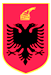 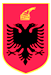 REPUBLIKA E SHQIPERISEKOMISIONI QENDROR I ZGJEDHJEVEV E N D I MPËR DHËNIEN E MANDATIT TË DEPUTETIT TË KUVENDIT TË SHQIPËRISË, KANDIDATIT TË LISTËS SHUMEMËRORE TË PARTISË LËVIZJA SOCIALISTE PËR INTEGRIM, QARKU TIRANË, PËR PLOTËSIMIN E VAKANCËS SË NJOFTUAR NGA KUVENDI I SHQIPËRISËKomisioni Qendror i Zgjedhjeve në mbledhjen e datës 04.03.2019, me pjesëmarrjen e:Klement		ZGURI -		KryetarDenar 		BIBA -			Zv/KryetarBledar		SKËNDERI-		AnëtarEdlira		JORGAQI-		AnëtareRezarta		BITRI- 		AnëtareShqyrtoi çështjen me Objekt: 	Për dhënien e mandatit të deputetit të Kuvendit të Shqipërisë, kandidatit të listës shumemërore të Partisë Lëvizja Socialiste për Integrim, Qarku Tiranë, për plotësimin e vakancës së njoftuar nga Kuvendi i Shqipërisë, pas dorëheqjes nga mandati i deputetit, z. Endrit Vullnetar Braimllari.Kërkues: 		Kuvendi i Republikës së Shqipërisë.Baza Ligjore: 	Neni 23, pika 1, germa a, neni 164, neni 175 pika 2, i ligjit nr. 10019, datë 29.12.2008 “Kodi Zgjedhor i Republikës së Shqipërisë” i ndryshuar. Komisioni Qendror i Zgjedhjeve pasi shqyrtoi dokumentacionin e paraqitur dhe dëgjoi diskutimet e përfaqësuesve të partive politike,VËRENNëpërmjet shkresës nr.761/2 prot., datë 25.02.2019, drejtuar Komisionit Qendror të Zgjedhjeve, Sekretari  Përgjithshëm i Kuvendit z.Genci Gjonçaj, njofton krijimin e vakancës në Kuvendin e Shqipërisë, për shkak të përfundimit të parakohshëm të mandatit të deputetit                z.Endrit Vullnetar Braimllari, deputet i zonës zgjedhore, Qarku Tiranë.Neni 164 i Kodit Zgjedhor përcakton se në rast të ndërprerjes së mandatit të deputetit,    Kuvendi njofton Komisionin Qendror të Zgjedhjeve, për krijimin e vakancës në Kuvendin e Shqipërisë dhe Komisioni Qendror i Zgjedhjeve merr vendim për dhënien e mandatit, kandidatit të radhës në listën shumemërore, të së njëjtës parti politike në zonën zgjedhore përkatëse, regjistruar sipas nenit 67 të Kodit Zgjedhor. Komisioni Qendror i Zgjedhjeve me vendimin nr.555, datë 26.07.2017, shpalli rezultatin përfundimtar të zgjedhjeve për Kuvendin e Shqipërisë datë 25.06.2017, si dhe miratoi listën emërore të deputetëve të zgjedhur për çdo subjekt për çdo zonë zgjedhore. Sipas vendimit të sipërcituar Partia Lëvizja Socialiste për Integrim për zonën zgjedhore Qarku Tiranë, për zgjedhjet për Kuvendin e Shqipërisë të datës 25 Qershor 2017, ka fituar 5 (pesë) mandate dhe kandidatët fitues nga lista shumemërore e Partisë Lëvizja Socialiste për Integrim, Qarku Tiranë, janë  numëri rendor 1 (një) znj.Klajda Theodhoraq Gjosha, me numër rendor 2 (dy) znj.Kejdi Fatmir Mehmetaj, me numër rendor 3 (tre) znj.Floida Fadajev Kërpaçi, me numër rendor                  4 (katër) z.Endrit Vullnetar Brahimllari, me numër rendor 5 (pesë) z.Luan Mersin Rama.Rezulton se lista shumemërore e Partisë Lëvizja Socialiste për Integrim, Qarku Tiranë, nuk i plotëson të gjitha kriteret e përcaktuara në nenin 67 të Kodit Zgjedhor, duke përfshirë dhe kriterin e gjinisë, duke mos patur një në tre emrat e parë kandidat nga secila gjini.                   KQZ me vendimin nr.288, datë 05.05.2017 vendosi sanksionin administrativë gjobë në masën    1 (një) milion lekë ndaj partisë Lëvizja Socialiste për Integrim. Në bazë të nenit 175, pika 2 të Kodit Zgjedhor, KQZ në rast vakance të krijuar në mandatet e fituara nga lista shumemërore e partisë Lëvizja Socialiste për Integrim, në Zonën Zgjedhore Qarku Tiranë duhet të zbatonte dhe sanksionin plotësues, duke zëvendësuar vakancën e krijuar me kandidatin e radhës nga gjinia më pak e përfaqësuar.Në bazë të nenit 175, pika 2 të Kodit Zgjedhor, kandidati vijues nga  gjinia më pak e përfaqësuar e listës shumemërore e Partisë Lëvizja Socialiste për Integrim, për zgjedhjet për Kuvendin e Shqipërisë të vitit 2017, Qarku Tiranë, të cilit i kalon mandati i deputetit, është kandidati për Deputet me numër rendor 10 (dhjetë), z. Edmond Abaz Rrushi.Referuar nenit 11 të ligjit nr.138/2015, “Për garantimin e integritetit të personave që zgjidhen, emërohen ose ushtrojnë funksione publike”, vetëdeklarimi dhe verifikimi i kushteve të të dhënave në përputhje me këtë ligj, kryhet për çdo kandidat të listës shumemërore për zgjedhjet pararendëse, për Kuvendin e Shqipërisë, të cilit i takon të marrë mandatin e deputetit për vendin vakant, sipas Kodit Zgjedhor.Z. Edmond Abaz Rrushi, referuar ligjit nr.138/2015 "Për garantimin e integritetit të personave që zgjidhen, emërohen ose ushtrojnë funksione publike", ka depozituar në Komisionin Qendror të Zgjedhjeve më datë 01.03.2019, formularin e vetëdeklarimit me numër unik 2108. Nga verifikimi i të dhënave në formularin e vetëdeklarimit, të z.Edmond Abaz Rrushi, rezulton se: nuk ka deklaruar dënime penale, masa sigurimi personal, urdhër kërkimi ndërkombëtar, dëbime. Në zbatim të ligjit nr.138/2015 "Për garantimin e integritetit të personave që zgjidhen, emërohen ose ushtrojnë funksione publike" dhe Kreut V, pika 2, gërma b dhe pikës 3, germa c, të vendimit të Kuvendit nr.17/2016 “Për përcaktimin e rregullave të detajuara mbi zbatimin e ndalimeve të parashikuara në ligjin nr.138/2015”, Komisioni Qendror i Zgjedhjeve, me shkresën nr.919 prot., datë 01.03.2019, ka kërkuar informacion nga zyra e gjendjes civile dhe me shkresën nr.918prot., datë 01.03.2019, ka kërkuar informacion nga zyra e gjendjes gjyqësore, për kandidatin për Deputet, Qarku Tiranë, për Kuvendin e Shqipërisë, z.Edmond Abaz Rrushi. KQZ, gjithashtu ka bërë publikimin e formularit të vëtëdeklarimit në faqen zyrtare të internetit.Në përgjigje të shkresës nr.v-668/1 prot., datë 01.03.2019 zyra e gjendjes gjyqësore ka dërguar në Komisionin Qendror të Zgjedhjeve, verifikimin e gjendjes gjyqësore për kandidatin për Deputet, Qarku Tiranë, për Kuvendin e Shqipërisë, z.Edmond Abaz Rrushi, sipas të cilës rezulton se është i padënuar nga gjykatat Shqiptare. Drejtoria e Përgjithshme e Gjendjes Civile nuk ka kthyer ende përgjigje kërkesës tonë.Nga verifikimi i të dhënave në formularin e vetëdeklarimit të z.Edmond Abaz Rrushi, rezulton se, nuk është deklaruar asnjë e dhënë që ka të bëjë me kushtet e ndalimit të zgjedhjes në funksionin e deputetit, sipas ligjit nr.138/2015, “Për garantimin e integritetit të personave që zgjidhen, emërohen ose ushtrojnë funksione publike”. Për sa më sipër, mandati i ndërprerë i përket kandidadit vijues nga gjinia më pak e përfaqësuar e listës shumemërore e Partisë Lëvizja Socialiste për Integrim në zonën zgjedhore Qarku Tiranë, i renditur me numër rendor 10 (dhjetë), z.Edmond Abaz Rrushi.PËR KËTO ARSYE:Komisioni Qendror i Zgjedhjeve, mbështetur në nenin 23, pika 1, germa a, nenin 175 pika 2, të ligjit nr.10019, datë 29.12.2008 “Kodi Zgjedhor i Republikës së Shqipërisë” i ndryshuar,VEND0SI:T’i japë mandatin e deputetit të Kuvendit të Republikës së Shqipërisë, kandidatit të radhës në listën shumemërore të Partisë Lëvizja Socialiste për Integrim, Qarku Tiranë,                                     z. Edmond Abaz Rrushi.Ky vendim hyn në fuqi menjëherë dhe botohet në Fletoren Zyrtare.Kundёr kёtij vendimi mund tё bёhet ankim nё Kolegjin Zgjedhor, pranё Gjykatës sё Apelit Tiranё, brenda 30 (ditë) ditёve nga shpallja e kёtij vendimi.Klement		ZGURI -		KryetarDenar 		BIBA -		Zv/KryetarBledar		SKËNDERI-		AnëtarEdlira			JORGAQI-		AnëtareRezarta		BITRI-		Anëtare